Letters on website with translate tool from Google 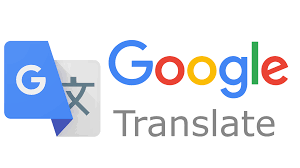 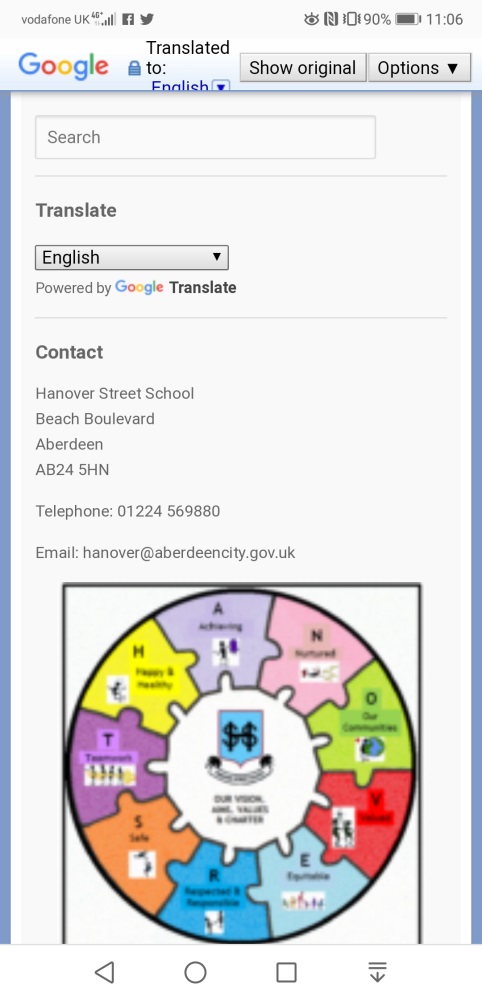 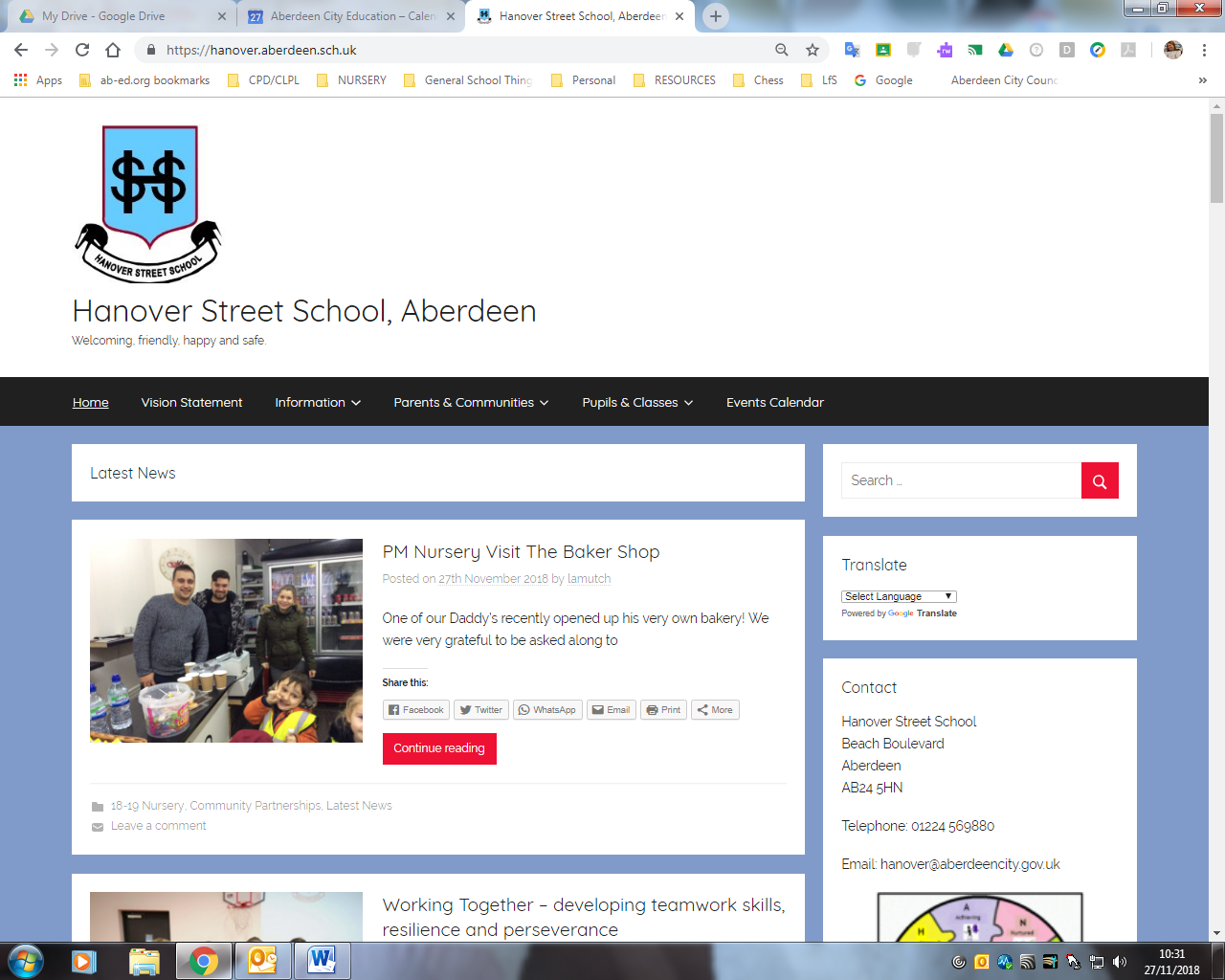 LanguageMessageEnglishFrom today, all letters will appear on our school website: www.hanover.aberdeen.sch.ukUse the Google translate tool to read it in your own language. Arabicمن اليوم ، ستظهر جميع الرسائل على موقع مدرستنا: www.hanover.aberdeen.sch.uk استخدم أداة ترجمة Google لقراءتها بلغتك الخاصة.Bahasa IndonesiaMulai hari ini, semua surat akan muncul di situs web sekolah kami: www.hanover.aberdeen.sch.uk Gunakan alat terjemahan Google untuk membacanya dalam bahasa Anda sendiri.Bahasa MalaysiaDari hari ini, semua huruf akan muncul di laman web sekolah kami: www.hanover.aberdeen.sch.uk Gunakan alat penterjemah Google untuk membacanya dalam bahasa anda sendiri.Bengaliআজ থেকে, সমস্ত চিঠি আমাদের স্কুলের ওয়েবসাইটে উপস্থিত হবে: www.hanover.aberdeen.sch.uk আপনার নিজস্ব ভাষায় এটি পড়তে Google অনুবাদ সরঞ্জামটি ব্যবহার করুন।BulgarianОт днес всички писма ще се появят на нашия уебсайт на училището: www.hanover.aberdeen.sch.ukИзползвайте инструмента за превод на Google, за да го прочетете на собствения си език.Chinese (simplified)从今天起，所有信件都会出现在我们学校的网站上：www.hanover.aberdeen.sch.uk使用Google翻译工具以您自己的语言阅读。Chinese (traditional)從今天起，所有信件都會出現在我們學校的網站上：www.hanover.aberdeen.sch.uk使用Google翻譯工具以您自己的語言閱讀。GreekΑπό σήμερα, όλες οι επιστολές θα εμφανιστούν στην ιστοσελίδα του σχολείου μας: www.hanover.aberdeen.sch.ukΧρησιμοποιήστε το εργαλείο μετάφρασης της Google για να το διαβάσετε στη δική σας γλώσσα.HausaDaga yau, duk haruffa za su bayyana a shafin yanar gizon mu: www.hanover.aberdeen.sch.uk Yi amfani da kayan aikin fassara na Google don karanta shi a cikin harshenka.IgboSite taa, akwụkwọ ozi niile ga-apụta na weebụsaịtị anyị: www.hanover.aberdeen.sch.ukJiri ngwa-nsụgharị Google sụgharịa iji gụọ ya n'asụsụ nke gị.ItalianDa oggi, tutte le lettere appariranno sul nostro sito web della scuola: www.hanover.aberdeen.sch.uk Utilizza lo strumento di traduzione di Google per leggerlo nella tua lingua.Kannadaಇಂದಿನಿಂದ, ಎಲ್ಲಾ ಶಾಲೆಗಳು ನಮ್ಮ ಶಾಲೆಯ ವೆಬ್ಸೈಟ್ನಲ್ಲಿ ಕಾಣಿಸುತ್ತದೆ: www.hanover.aberdeen.sch.uk ನಿಮ್ಮ ಸ್ವಂತ ಭಾಷೆಯಲ್ಲಿ ಇದನ್ನು ಓದಲು Google ಅನುವಾದ ಪರಿಕರವನ್ನು ಬಳಸಿ.Korean오늘부터 모든 편지는 학교 웹 사이트 www.hanover.aberdeen.sch.uk에 게시됩니다. Google 번역 도구를 사용하여 자신의 언어로 읽을 수 있습니다.LatvianNo šodienas visas vēstules būs redzamas mūsu skolas tīmekļa vietnē: www.hanover.aberdeen.sch.ukIzmantojiet tulkošanas rīku Google, lai lasītu to savā valodā.LithuanianNuo šiol visos raidės pasirodys mūsų mokyklos tinklalapyje: www.hanover.aberdeen.sch.ukNaudokite "Google" vertimo priemonę, kad galėtumėte jį perskaityti savo gimtąja kalba.PolishOd dzisiaj wszystkie listy pojawią się na naszej szkolnej stronie internetowej: www.hanover.aberdeen.sch.ukSkorzystaj z narzędzia Google Translate, aby przeczytać je w swoim własnym języku.PortugueseA partir de hoje, todas as cartas aparecerão no site da nossa escola: www.hanover.aberdeen.sch.uk Use a ferramenta de tradução do Google para ler em seu próprio idioma.Punjabiਅੱਜ ਤੋਂ, ਸਾਡੇ ਸਕੂਲ ਦੀ ਵੈਬਸਾਈਟ 'ਤੇ ਸਾਰੇ ਪੱਤਰ ਵਿਖਾਈ ਦੇਣਗੇ: www.hanover.aberdeen.sch.uk Google ਅਨੁਵਾਦ ਸੰਦ ਨੂੰ ਆਪਣੀ ਖੁਦ ਦੀ ਭਾਸ਼ਾ ਵਿੱਚ ਪੜ੍ਹਨ ਲਈ ਵਰਤੋ.RomanianDe azi, toate scrisorile vor apărea pe site-ul școlii noastre: www.hanover.aberdeen.sch.uk Utilizați instrumentul de traducere Google pentru ao citi în limba dvs. proprie.RussianС сегодняшнего дня все письма появятся на нашем веб-сайте: www.hanover.aberdeen.sch.uk Используйте инструмент Google translate, чтобы прочитать его на своем родном языке.Slovak
Od dnešného dňa sa všetky listy objavia na našej webovej stránke školy: www.hanover.aberdeen.sch.ukPomocou nástroja Google pre preklad si ju môžete prečítať vo svojom vlastnom jazyku.SpanishA partir de hoy, todas las cartas aparecerán en el sitio web de nuestra escuela: www.hanover.aberdeen.sch.uk Utilice la herramienta de traducción de Google para leerlo en su propio idioma.Tamilஇன்று முதல், அனைத்து கடிதங்களும் எங்கள் பள்ளி இணையத்தளத்தில்: www.hanover.aberdeen.sch.ukஉங்கள் சொந்த மொழியில் அதைப் படிப்பதற்கு Google Translate கருவியைப் பயன்படுத்துக.Teluguఈరోజు నుంచి, మా పాఠశాల వెబ్సైట్లో అన్ని ఉత్తరాలు కనిపిస్తుంది: www.hanover.aberdeen.sch.ukదీన్ని మీ స్వంత భాషలో చదవడానికి Google అనువాదం సాధనాన్ని ఉపయోగించండి.Thaiจากวันนี้จดหมายทั้งหมดจะปรากฏในเว็บไซต์โรงเรียนของเรา: www.hanover.aberdeen.sch.ukใช้เครื่องมือการแปลของ Google เพื่ออ่านในภาษาของคุณเองYorubaLati oni, gbogbo awọn lẹta yoo han loju aaye ayelujara wa: www.hanover.aberdeen.sch.ukLo ọpa Google lati ṣalaye lati ka ni ede ti ara rẹ.